ОТЧЕТдепутата Думы Нижнеудинского муниципального образованияперед избирателямиизбирательного округа № 3 «Центральный»ЯБЛОЧКИНА ЕЛЕНА ИВАНОВНА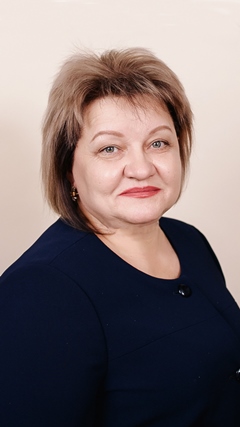 Дата рождения: 17 апреля 1967 г.Место рождения: г. Нижнеудинск Иркутская областьОбразование: высшееЕ-Mail: vbr2017@inbox.ruСозыв: IVсозыв.Заместитель председателя Думы Нижнеудинского муниципального образования.Председатель комитета по финансово-бюджетным вопросам и муниципальной собственности.Дата избрания: 10 сентября 2017 года.Партийная принадлежность: член партии «Единая Россия»Государственные награды, почетные звания: нетОтмечена Знаком общественного поощрения Губернатора Иркутской области «75 лет Иркутской области», Благодарностью Губернатора Иркутской области «За безупречную работу», Почетными грамотами, Благодарностями, Благодарственными письмами мэра Нижнеудинского района и главы города, образовательных учреждений, социальной сферы и ветеранских организаций города и Нижнеудинского района.Участие в иных выборных органах: член Совета местного самоуправления Нижнеудинского района.Место основной работы, род занятий: Индивидуальный предприниматель, поставка продуктов питания бюджетным организациям (учреждениям).Отчето деятельности Депутата ДумыНижнеудинского муниципального образованияза 2019 год1.Участие Депутата в заседаниях Думы городского поселения:- всего количество заседаний – 12- участие в заседаниях – 92. Участие Депутата в работе постоянных и временных комитетов и комиссий, временных рабочих групп Думы городского поселения:-  всего количество заседаний постоянных комитетов – 12- участие в заседаниях постоянных комитетов – 93. Правотворческая деятельность Депутата (количество подготовленных и внесенных проектов решений Думы, поправок к ним, результатах их рассмотрения):4. Участие Депутата в выполнении поручений Думы городского поселения: В связи с отсутствием поручений, не участвовала.5. Количество поступивших и рассмотренных Депутатом обращений    граждан, результат их рассмотрения:Обращение « О пресечении незаконной деятельности наносящей ущерб бюджету Нижнеудинского муниципального образования и о предоставлении достоверной и полной информации».Обращение «О складировании строительного мусора на берегу реки Уват, около пешеходного моста пер. Пушкина».Обращение «О несанкционированном складировании мусора после ремонтных работ во дворе домов по ул. Болотная, 1, ул. Ленина, 25 и ул. Краснопартизанская, 68 и антисанитарному состоянию мусорной площадки напротив дома по ул. М. Горького, 8»Результаты рассмотрения по вышеуказанным обращениям: в соответствии с пунктом 3 статьи 8 Федерального закона «О порядке рассмотрения обращений граждан Российской Федерации» № 59-ФЗ от 02.05.2006 г., мною направлены письменные обращения на имя главы Нижнеудинского муниципального образования Путова А.В. для рассмотрения, принятия решения и подготовки ответа заявителю.Обращения рассмотрены, ответы направлены заявителям.Обращение «Об отсутствии отопления в помещении дома, расположенного по ул. Гоголя, 87 (бывшая Молочная кухня)».Результат рассмотрения: в ходе  в обращении указано, что в течение многих лет данное помещение не эксплуатируется, в связи с отсутствием отопления в соседних квартирах в зимний период холодно и сыро. .После устного обращения в Нижнеудинскую районную больницу (собственнику помещения) и УК «Центр» неисправности системы отопления устранены. Запуск системы отопления выполнен.Обращение «О незаконном проживании в квартире собственника неизвестных лиц, в доме по ул. Гоголя, 87».Результат рассмотрения: обращение передано в органы правопорядка для изучения и принятия решения по существу.Обращение жителей улицы Матросова «О ремонте тротуара (пешеходной дорожки), соединяющей улицу Матросова, пер. Матросова, ул. Пушкина, пер. Пушкина с переулком Уватским».Результат рассмотрения: данные работы выполнены не в полном объеме, будут продолжены в 2020 году.Обращение жителей от 23.10.2018 г «Об отсыпке и выравнивании дороги, с нарезкой продольных водоотводных канав (кюветов) по улице 8 Марта».Результат рассмотрения: обращение получено 23 октября 2018 года, принято в работу. В связи с паводковой ситуацией в городе Нижнеудинске, данные работы не выполнены.6. Количество подготовленных Депутатом обращений, принятых по инициативе Депутата, депутатских запросов в адрес органов государственной власти и органов местного самоуправления, организаций, учреждений и мерах, принятым по ним:            Всего обращений в органы местного самоуправления – 4 (все обращения рассмотрены, ответы направлены заявителям).7. Количество проведённых Депутатом личных приемов граждан: – 18,  из них в администрации Нижнеудинского муниципального образования – 2, в офисе ИП Яблочкиной Е.И. -16.Одним из главных направлений в своей депутатской деятельности считаю работу с избирателями, так как основной задачей депутата является представление и защита законных прав и интересов. В ходе приемов населения проводились разъяснительные беседы и консультации, большинство вопросов удалось решить в короткие сроки, без письменных обращений. Остальные находятся в работе, так как требуют более детального рассмотрения.8. Взаимодействие Депутата при осуществлении своей деятельности с организациями независимо от организационно-правовой формы, общественными объединениями, органами государственной власти, органами местного самоуправления, депутатами Государственной Думы, депутатами Законодательного Собрания:9. Иные формы депутатской деятельности Депутата (участие в мероприятиях, работа с населением, находящихся на территории избирательного округа депутата, акциях и благотворительной деятельности): При работе с населением, даже вне официальных приемов в администрации, я всегда открыта диалогу. Если мне звонят и просят приехать изучить проблему, то я обязательно приезжаю и помогаю чем могу. Я считаю своим долгом оказывать достойное внимание каждому, кто обращается за помощью и советом.Одним из обсуждаемых вопросов в 2019 году среди жителей города стала инициатива об изменении статуса Нижнеудинского муниципального образования, в связи с наделением его статусом городского округа и выделением из состава Нижнеудинского района Иркутской области. Эту инициативу по результатам публичных слушаний выдвинула Дума Нижнеудинского муниципального образования. Она обратилась в районную Думу с просьбой поддержать это решение и внести в Законодательное собрание Иркутской области соответствующий законопроект.Сразу скажу, что при голосовании я воздержалась по нескольким причинам.Во-первых, все вопросы, связанные с изменением административного деления, требуют тщательной проработки, причем проработки и согласования не только на муниципальном уровне, но и на уровне субъекта Федерации. Одних публичных слушаний в рамках муниципалитета в подобном положении недостаточно. Однако в той ситуации правительству области было явно не до нашей инициативы: все силы были брошены на ликвидацию последствий чрезвычайной ситуации. Сроки поджимали, ведь основные проблемы нужно было решить до наступления холодов.Во-вторых, перспектива того, что инициатива будет поддержана депутатами районной думы, на тот момент была крайне низкой, ведь жители других территорий района не участвовали в ее обсуждении, а избранные ими депутаты прежде всего должны отстаивать интересы своих избирателей, поэтому районным депутатам было сложно принимать решение, не убедившись в том, что это решение поддержат жители других населенных пунктов района и что оно не будет противоречить интересам этих жителей. Более того, депутаты районной Думы до сих пор не сделали ничего для проведения публичных слушаний по этому вопросу. Думаю, мои коллеги тоже понимали, что вероятность принятия решения депутатами районной Думы вопроса о статусе городского округа почти нулевая. Вопрос лежал скорее в политической плоскости: обострить ситуацию накануне выборов мэра района. Никакой практической пользы жителям Нижнеудинска и Нижнеудинского района решение муниципальной Думы от 26 сентября 2019 года не принесло.В-третьих, я тоже действую в интересах своих избирателей. Встречаясь с ними, слышала противоположные мнения по поводу присвоения статуса городского округа, тем более что многие нижнеудинцы переехали в город из деревень и сел Нижнеудинского района, там у них остались родные, близкие и друзья. Многие считают, что новый статус Нижнеудинска ухудшит положения других муниципалитетов района. Уверена в том, что окончательное, продуманное решение должно способствовать улучшению жизни жителей всего района, а не только города Нижнеудинска. Скоропалительные действия обычно идут только во вред... Считаю, что к вопросу наделения Нижнеудинского муниципального образования статусом городского округа как городские, так и районные власти должны вернуться в 2020 году и тщательным образом его проработать, чтобы соблюсти интересы абсолютно всех жителей Нижнеудинского района. Ведь в политике так же, как и в медицине, основополагающим должен быть принцип primumnonnocere ("прежде всего – не навреди!").Полную версию видеозаписи заседания Думы от 26.09.2019 года с моим выступлением готова представить своим избирателям.За отчетный период мною была оказана благотворительная помощь ветеранам, образовательным учреждениям, общественным и другим организациям.План работы на 2020 год1.     Ремонт воздушных линий и устройство уличного освещения по ул. Льва Толстого, с переходом на ул.Полевая.2.     Благоустройство дворовых территорий, расположенных на территории избирательного округа №3(«Центральный»).3.     Очистка, грейдирование и асфальтирование дорог, расположенных на территории избирательного округа №3(«Центральный»).Данная работа будет продолжена мной, как депутатом в 2020 году.    30.01.2020                          _______________                    Е.И. Яблочкина   (число, месяц, год)                                        (подпись)                                           (Ф.И.О. депутата)*отчет оформляется в соответствии с п. 3.3 Положения об отчете депутата Думы Нижнеудинского муниципального образования перед избирателями»